ORGANIZIRA PLANINARSKI IZLET Žumberačka goraKoretići-Poklek-Kravljak-StojdragaNedjelja, 18.12.2022.PROGRAM IZLETANedjelja, 18.12.2022.Plan:07:45 Sastanak u Pierottijevoj ulici.08:00 Polazak autobusa iz Pierottijeve ulice – vožnja preko Bregane do Koretića. 09:00 Grupa A: Hodnja trasom Koretići  – Poklek – Kravljak – obilazak gradine Tušćak (ovisno o raspoloživom vremenu) – Stojdraga. Trajanje hodnje 4:30h (5:30h).	Grupa B: Hodnja trasom Koretići  – Kravljak – cesta (Bregana - Kostanjevac). Autobusom do Stojdrage.U Stojdragi se nalazi Grkokatolički župni ured i Žumberački uskočki muzej, te Crkva sv. Jurja iz 19. stoljeća. Tu je i Milenijski križ, spomenik podignut prilikom obilježavanja tisuću godina Hrvatske države.15:00 Ručak: Izletište "Stojdraga" nudi grah s domaćom kobasicom. 
 Cijena ručka: 60,00 kn, plaća se izravno ugostitelju. 17:30 Polazak za ZagrebCijena prijevoza autobusom: 100,00 kn.  Ukoliko neće biti većeg interesa, moguć je prijevoz osobnim vozilima.Prijave (za prijevoz i ručak): vodičima četvrtkom na sastanku društva.Uplate (samo za prijevoz): vodičima četvrtkom na sastanku društva.	Oprema: Planinarska (planinarske cipele, naprtnjača, vjetrovka, rezervna odjeća, zaštita od kiše, baterijska svjetiljka, kapa, rukavice, pitka voda). Organizatori i vodiči izleta: Zlatica Krznar (099 244 9408) Mihovil Bratanić (098 561 678).Napomena: Odazivom na izlet, svaki pojedinac potvrđuje da ispunjava zdravstvene, fizičke i tehničke uvjete za sigurno sudjelovanje na izletu, da ima plaćenu članarinu kod planinarskog društva za tekuću godinu, da pristupa izletu na osobnu odgovornost te da će se u skladu s planinarskom etikom pridržavati plana izleta, odluka i uputa vodiča. Organizator i vodič izleta zadržava pravo promjene plana i programa, prema postojećim uvjetima na terenu ili vremenskim prilikama, također zadržava pravo procjene kondicijske sposobnosti pojedinih sudionika izleta.HRVATSKO PLANINARSKO DRUŠTVO VIHOR
Sjedište: Prilaz Gjure Deželića 31/1, HR-10000 ZagrebE-pošta: hpd.vihor@hps.hr
Web: http://hpd-vihor.hr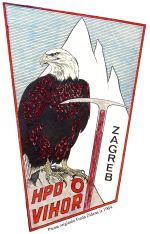 